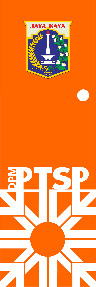               Bidang PerhubunganChecklist Persyaratan Penetapan Status, Perubahan Status, Peremajaan dan Balik Nama Kendaraan Angkutan OrangKelengkapan Berkas: Catatan:No.7 Rekomendasi Penetapan Status (Penguningan) – Pengecualian Sertifikat Registgrasi Uji Tipe/SRUT untuk bus kecil CatatanKet : Mohon memberi catatan apabila pemohon datang lebih dari satu kali atau mengalami hambatan dalam langkah prosedurNo.                /KewenanganUP PMPTSP Kota/ KabupatenPengertianPenetapan Status, Perubahan Status, Peremajaan dan Balik Nama Kendaraan Angkutan UmumDasar HukumPeraturan Menteri Perhubungan Nomor 15 Tahun 2019Diajukan SecaraJakevoNoPersyaratanAdaTidak ada1Menginput Formulir Surat permohonan Penetapan Status, Perubahan Status, Peremajaan dan Balik Nama Kendaraan Angkutan Orang secara elektronik melalui pelayanan.jakarta.go.id (Jakevo.jakarta.go.,id)2Identitas Pemohon/Penangung Jawab (Scan Asli)WNI :  Kartu Tanda Penduduk (KTP-el)WNA : Kartu Kartu Izin Tinggal Terbatas (KITAS) atau VISA / Paspor 3Jika dikuasakanScan Asli Surat kuasa di atas kertas bermaterai sesuai peraturan yang berlaku  dan KTP orang yang diberi kuasa4Jika Usaha Perorangan (Scan Asli)NPWP Perorangan Jika Badan Usaha (Scan Asli)Akta pendirian dan perubahan (Kantor Pusat dan Kantor Cabang, jika ada) SK pengesahan pendirian dan perubahan  yang dikeluarkan oleh KemenkumhamNPWP Badan Usaha5Scan Asli Nomor Induk Berusaha (NIB)6Pengantar dari Koperasi atau Badan Hukum (PT)7Rekomendasi Perubahan Status (Penghitaman/Mutasi) (Scan Asli)Surat Tanda Uji Kendaraan (STUK/KIR) Surat Tanda Nomor Kendaraan/STNK Buku Pemilik Kendaraan Bermotor /BPKB Kartu Izin Usaha/Kartu PengawasanKartu Izin Usaha – Untuk Angkutan BarangKartu Pengawasan– Untuk Angkutan Orang Kewenangan GubernurKartu Pengawasan – Untuk Angkutan Orang Kewenangan Dirjen/Kepala BPTJBuku Tera  – Untuk Angkutan TaksiApabila Kendaraan telah dijual dan pemohon adalah pihak pembeli ditambah :Surat Pelepasan Hak Kuitansi/surat jual beli 8Rekomendasi Penetapan Status (Penguningan) (Scan Asli)Surat Keputusan Izin Penyelenggaraan Angkutan Orang dari Pejabat yang berwenang (Dirjen Perhubungan Darat / Kadishub / Kepala BPTJ), bagi yang belum memperbaharui di lampiran Izin Penyelenggaraan Angkutan harus dilengkapi dengan Surat PernyataanSurat Persetujuan Penambahan Izin/Kendaraan dari pejabat berwenang atau Foto Kopi Rekomendasi Perubahan Status/Penghitaman untuk penggantian kendaraan lama.Faktur/STNK :Faktur/Surat Keterangan Pemesanan Kendaraan dari Dealer (apabila kendaraan baru)Surat Tanda Nomor Kendaraan/STNK (apabila kendaraan tidak baru)SRUT/STUK :Sertifikat Registgrasi Uji Tipe/SRUT (apabila kendaraan baru)Surat Tanda Uji Kendaraan/STUK/Buku KIR/BPKB max.10 tahun (apabila kendaraan tidak baru)Surat Keterangan pool/garasi dari kelurahanFoto pool tampak luar dan tampak dalam (berwarna)Surat Pernyataan Kedudukan Badan Usaha9Rekomendasi Peremajaan bagi Angkutan Orang yang menjadi Kewenangan Gubernur (terbit simultan dengan Rekomendasi Perubahan Status/Penghitaman) (Scan Asli)Surat Keputusan izin penyelenggaraan angkutan 5 tahun yang masih berlakuDokumen Kendaraan Lama (yang akan diremajakan) :Kartu Pengawasan yang masih berlaku Surat Tanda Nomor Kendaraan/STNK Surat Tanda Uji Kendaraan/STUK/KIRBuku Pemilik Kendaraan Bermotor/BPKB Dokumen Kendaraan Baru (yang akan meremajakan) :Faktur/Surat Keterangan Pemesanan Kendaraan dari DealerSertifikat Registgrasi Uji Tipe/SRUT10Rekomendasi Balik Nama (Scan Asli)Surat Keputusan izin penyelenggaraan angkutan 5 tahun yang masih berlakuKartu Pengawasan yang masih berlakuSurat Tanda Nomor Kendaraan/STNK Surat Tanda Uji Kendaraan/STUK/KIR Buku Pemilik Kendaraan Bermotor/BPKB Keterangan pool/garasi dari kelurahanPernyataan pool ditinjau/disurveiKuitansi / surat jual beli Pelepasan hak kendaraan 11Rekomendasi Pindah Alamat Perusahaan/ Perorangan (Scan Asli)Surat Keputusan izin penyelenggaraan 5 tahun yang masih berlakuKartu Pengawasan yang masih berlaku Surat Tanda Nomor Kendaraan/STNK Surat Tanda Uji Kendaraan/STUK/KIRBuku Pemilik Kendaraan Bermotor/BPKB Surat Keterangan pool/garasi dari kelurahanFoto pool (berwarna)NoLangkah ProsedurTgl DiterimaTgl PenyelesaianParaf1Front Office2Admin Logbook3Admin Teknis4Tim Teknis Survey / Tidak Survey4Tim Teknis Survey / Tidak Survey5Kasubag TU6Kepala Unit PTSP7Admin TU untuk penomeran8Front OfficeWaktu PenyelesaianBiaya RetribusiMasa Berlaku7 Hari KerjaRp.06 (enam) bulan